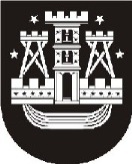 KLAIPĖDOS MIESTO SAVIVALDYBĖS ADMINISTRACIJAPrašome leisti 2021 m. birželio 7 d. Klaipėdos miesto savivaldybės tarybos sprendimo projektą Nr. T1-173 „Dėl atlyginimo dydžio už neformalųjį ugdymą Klaipėdos miesto biudžetinėse sporto mokymo įstaigose nustatymo“ atsiimti ir nebeteikti jo svarstyti Klaipėdos miesto taryboje.Atsižvelgiant į Klaipėdos miesto savivaldybės Finansų ir ekonomikos bei Kultūros, švietimo ir sporto komitetų išsakytus pastebėjimus bus rengiamas naujas sprendimo projektas. Aistė Sorokienė, tel. (8 46)  40 17 13, el. p. aiste.sorokiene@klaipeda.ltKlaipėdos miesto savivaldybės meruiVytautui Grubliauskui2021-07-20Nr.Klaipėdos miesto savivaldybės meruiVytautui GrubliauskuiĮNr.Klaipėdos miesto savivaldybės meruiVytautui GrubliauskuiDĖL BIRŽELIO 7 D. KLAIPĖDOS MIESTO SAVIVALDYBĖS TARYBOS SPRENDIMO PROJEKTO NR. T1-173 ATSIĖMIMODĖL BIRŽELIO 7 D. KLAIPĖDOS MIESTO SAVIVALDYBĖS TARYBOS SPRENDIMO PROJEKTO NR. T1-173 ATSIĖMIMODĖL BIRŽELIO 7 D. KLAIPĖDOS MIESTO SAVIVALDYBĖS TARYBOS SPRENDIMO PROJEKTO NR. T1-173 ATSIĖMIMODĖL BIRŽELIO 7 D. KLAIPĖDOS MIESTO SAVIVALDYBĖS TARYBOS SPRENDIMO PROJEKTO NR. T1-173 ATSIĖMIMODĖL BIRŽELIO 7 D. KLAIPĖDOS MIESTO SAVIVALDYBĖS TARYBOS SPRENDIMO PROJEKTO NR. T1-173 ATSIĖMIMOSavivaldybės administracijos direktorius Gintaras Neniškis